Caros Encarregados de EducaçãoMais uma vez, e em representação da Biblioteca da EBFM, o prazer de proporcionar a ida da Biblioteca ao encontro dos alunosA sugestão desta semana tem a ver com um motivo muito especial. O Dia da Mãe! E porque as Mães merecem, envio um lindo poema de Ducla Soares “A Mãe”. Uma imagem da Mãe descrita por crianças!Fiquem bem!Não desanimem!A Educadora Ana Paula da Rocha Vaz Alves Correia Ribeiro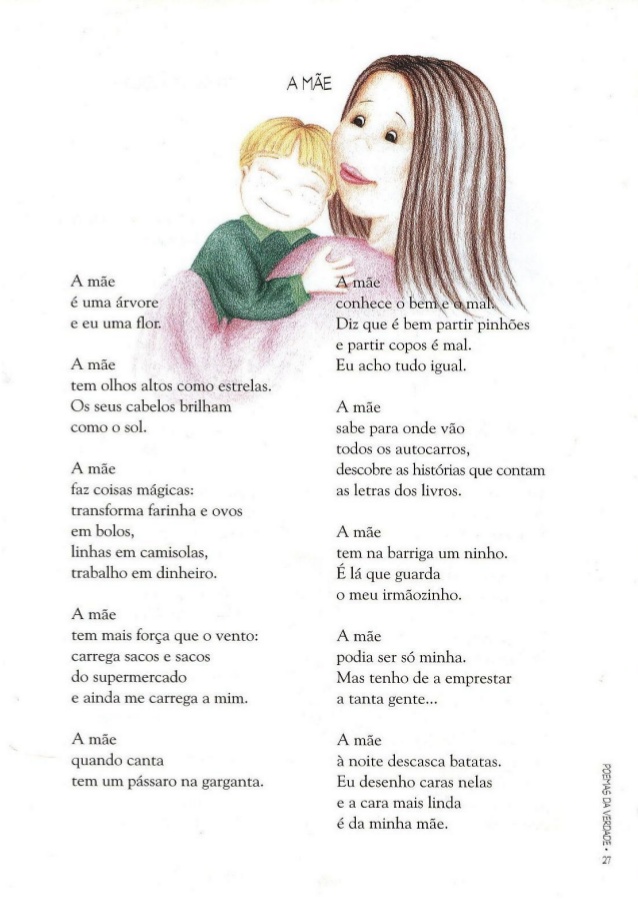 